 УТВЕРЖДАЮПредседатель Конкурсной комиссии филиала ПАО «ТрансКонтейнер» на Куйбышевской железной дороге________________          Булытов А.Н.                                         «___»________________ .ДОКУМЕНТАЦИЯ О ЗАКУПКЕ(ПРИГЛАШЕНИЕ К УЧАСТИЮ В ЗАПРОСЕ ПРЕДЛОЖЕНИЙ)Раздел 1. Общие положения1.1. Общие положенияПубличное акционерное общество «Центр по перевозке грузов в контейнерах «ТрансКонтейнер» (ПАО «ТрансКонтейнер») (далее – Заказчик), руководствуясь положениями Федерального закона от 18 июля . 
№ 223-ФЗ «О закупках товаров, работ, услуг отдельными видами юридических лиц» и Положением о порядке закупки товаров, работ, услуг для нужд ПАО «ТрансКонтейнер» утвержденным решением Совета директоров ПАО «ТрансКонтейнер» от 08 июля . (далее – Положение о закупках), проводит закупку способом запроса предложений № ЗП-НКПКБШ-16-0016 (далее – Запрос предложений).Предметом настоящего Запроса предложений является право на заключение договора на поставку дизельного топлива и бензина с использованием смарт-карт для нужд филиала ПАО «ТрансКонтейнер» на Куйбышевской железной дороге.Информация об организаторе Запроса предложений указана в пункте 2 Информационной карты раздела 5 настоящей документации о закупке (далее – Информационная карта).Дата опубликования извещения о проведении настоящего Запроса предложений указана в пункте 3 Информационной карты. Извещение о проведении Запроса предложений, изменения к извещению, настоящая документация о закупке (приглашение к участию в Запросе предложений), протоколы, оформляемые в ходе проведения Запроса предложений и иная информация о Запросе предложений публикуется в средствах массовой информации, указанных в пункте 4 Информационной карты (далее – СМИ).Наименование, количество, объем, характеристики, требования к выполнению работ, оказанию услуг, поставке товара и т.д. и места их выполнения, оказания, поставки и т.д., а также информация о начальной (максимальной) цене договора, состав количественные и качественные характеристики товара, работ и услуг, сроки поставки товара, выполнения работ или оказания услуг, количество лотов, порядок, сроки направления документации о закупке, указаны в Техническом задании и Информационной карте (разделы 4 и 5 соответственно настоящей документации о закупке).По всем вопросам, не урегулированным настоящей документацией о закупке, необходимо руководствоваться Положением о закупках. В случае противоречия положений настоящей документации о закупке и Положения о закупках необходимо руководствоваться Положением о закупках. Дата рассмотрения и сопоставления предложений претендентов и представленных комплектов на участие в Запросе предложений (далее – Заявки) указана в пункте 8 Информационной карты.Претендентом на участие в Запросе предложений признается любое юридическое лицо или несколько юридических лиц, выступающих на стороне одного участника закупки, независимо от организационно-правовой формы, формы собственности, места нахождения и места происхождения капитала либо любое физическое лицо или несколько физических лиц, выступающих на стороне одного участника закупки, в том числе индивидуальный предприниматель или несколько индивидуальных предпринимателей, выступающих на стороне одного участника закупки, которые получили в установленном порядке всю необходимую документацию.  Участниками Запроса предложений признаются претенденты, своевременно и по установленной форме подавшие Заявку и соответствующие установленным в настоящей документации о закупке обязательным и квалификационным требованиям.Для участия в процедуре Запроса предложений претендент должен: - удовлетворять требованиям, изложенным в настоящей документации о закупке;  - быть правомочным на предоставление Заявки и представить Заявку, соответствующую требованиям настоящей документации о закупке; Заявки рассматриваются как обязательства претендентов. 
ПАО «ТрансКонтейнер» вправе требовать от победителя /победителей Запроса предложений заключения договора на условиях, предложенных в его Заявке. Для всех претендентов на участие в Запросе предложений устанавливаются единые требования с учетом случаев, предусмотренных пунктами 1.1.22, 1.1.23, 1.1.24, 2.3.2 настоящей документации о закупке. Решение о допуске претендентов к участию в Запросе предложений на основании предложения Организатора принимает Конкурсная комиссия (пункт 9 Информационной карты) в порядке, определенном настоящей документацией о закупке и Положением о закупках. Конкурсная комиссия вправе на основании информации о несоответствии претендента на участие в Запросе предложений установленным настоящей документацией о закупке требованиям, полученной из любых официальных источников, использование которых не противоречит законодательству Российской Федерации, не допустить претендента на участие в Запросе предложений или отстранить участника Запроса предложений от участия в Запросе предложений на любом этапе его проведения. Претендент несет все расходы и убытки, связанные с подготовкой и подачей своей Заявки. Организатор, Заказчик не несут никакой ответственности по расходам и убыткам, понесенным претендентами в связи с их участием в Запросе предложений.Документы, представленные претендентами в составе Заявок, возврату не подлежат.Заявки с документацией предоставляется претендентами в сроки и на условиях, изложенных в пункте 6 Информационной карты.Организатор, Заказчик Запроса предложений вправе отказаться от его проведения в любой момент до принятия решения Конкурсной комиссией о победителе Запроса предложений. Извещение об отмене проведения Запроса предложений размещается в соответствии с пунктом 4 Информационной карты в течение 3 (трех) дней со дня принятия решения об отмене проведения Запроса предложений. При этом ПАО «ТрансКонтейнер» не будет нести никакой ответственности перед любыми физическими и юридическими лицами, которым такое действие может принести убытки.Протоколы, оформляемые в ходе проведения Запроса предложений, размещаются в порядке, предусмотренном настоящей документацией о закупке, в течение 3 (трех) дней с даты их подписания в соответствии с пунктом 4 Информационной карты.Конфиденциальная информация, ставшая известной сторонам при проведении Запроса предложений не может быть передана третьим лицам за исключением случаев, предусмотренных законодательством Российской Федерации.В случае участия нескольких лиц на стороне одного претендента соответствующая информация должна быть указана в Заявке, оформленной в соответствии с приложением № 1 к настоящей документации о закупке. Если соответствующая информация не указана в Заявке, претендент считается подавшим Заявку от своего имени и действующим в своих интересах.Иностранные участники при проведении закупки вправе подавать предложения о цене договора без учета расходов, связанных с импортом товара на территорию Российской Федерации (в т.ч. расходов на транспортировку, страхование груза, таможенную очистку).В этом случае Конкурсная комиссия принимает решение после оценки и сопоставления поданных в разных базисах поставки ценовых предложений участников.Иностранный участник закупки вправе указать цену в рублях Российской Федерации, либо если это указанно в пункте 16 Информационной карты, в иностранной валюте. При этом оценка и сопоставление заявок российских и иностранных участников будут осуществляться в рублях Российской Федерации с пересчетом цен заявок иностранных участников, указанных в иностранных валютах, по курсу Центрального банка Российской Федерации на дату рассмотрения и сопоставления Заявок.Предоставление иностранными участниками закупки документов и сведений, в том числе в целях подтверждения обязательных и квалификационных требований, предусмотренных настоящей документацией о закупке, осуществляется с учетом особенностей, указанных в пункте 
18 Информационной карты.1.2. Разъяснения положений документации о закупке.В случае когда период от даты размещения извещения о проведении Запроса предложений (пункт 3 Информационной карты) до даты окончания приема Заявок (пункт 6 Информационной карты) составляет 10 и более дней Претендент вправе направить запросы о разъяснении положений настоящей документации о закупке в виде сканированных копий обращений, подписанных уполномоченным представителем претендента, по адресу(ам) электронной почты представителя(ей) Заказчика/Организатора, указанному(ым) в пункте 2 Информационной карты. Запрос может быть направлен не позднее, чем за 7 (семь) календарных дней до окончания срока подачи Заявок.Разъяснения предоставляются в течение 5 (пяти) календарных дней со дня поступления запроса.Организатор обязан разместить разъяснения в СМИ не позднее чем в течение 3 (трех) дней со дня предоставления разъяснений без указания информации о лице, от которого поступил запрос.Получение и ознакомление претендентов на участие в Запросе предложений разъяснений положений документации о закупке по проведению Запроса предложений осуществляется через СМИ. Организатор вправе не отвечать на запросы о разъяснении положений документации о закупке по проведению Запроса предложений, поступившие позднее срока, установленного в пункте 1.2.2 документации о закупке.1.3. Внесение изменений и дополнений в документацию о закупке1.3.1. В любое время, но не позднее, чем за 5 (пять) дней до дня окончания срока подачи Заявок, в том числе по запросу претендента, могут быть внесены дополнения и изменения в извещение о проведении Запроса предложений и в настоящую документацию о закупке. Любые изменения, дополнения вносимые в извещение о Запросе предложений, документацию о закупке по проведению Запроса предложений является неотъемлемой ее частью.Дополнения и изменения, внесенные в извещение о проведении Запроса предложений и в настоящую документацию о закупке, размещаются в соответствии с пунктом 4 Информационной карты в течение 3 (трех) дней со дня принятия решения о внесении изменений.В случае внесения изменений позднее, чем за 5 дней до даты окончания подачи Заявок, Организатор обязан продлить срок подачи Заявок таким образом, чтобы со дня размещения в СМИ внесенных в документацию изменений до даты окончания срока подачи Заявок оставалось не менее 5 дней.Заказчик, Организатор не вправе вносить изменения, касающиеся замены предмета закупки.1.3.2. Заказчик не берет на себя обязательства по уведомлению претендентов/участников Запроса предложений о дополнениях, изменениях, разъяснениях в настоящую документацию о закупке, а также по уведомлению претендентов/участников (за исключением победителя (победителей) Запроса предложений) об итогах Запроса предложений и не несет ответственности в случаях, когда участники не осведомлены о внесенных изменениях, дополнениях, разъяснениях, итогах Запроса предложений при условии их надлежащего размещения в СМИ.1.3.3. Заказчик, Организатор вправе принять решение о продлении срока окончания подачи Заявок на участие в Запросе предложений в любое время до момента истечения такого срока. В течение 3 (трех) дней со дня принятия указанного решения такие изменения размещаются Заказчиком, Организатором в соответствии с пунктом 4 Информационной карты. 1.4. Недобросовестные действия претендента/участника1.4.1. К недобросовестным действиям претендента/участника относятся действия, которые выражаются в том, что претендент/участник прямо или косвенно предлагает, дает либо соглашается дать любому должностному лицу (служащему, работнику) Заказчика/Организатора вознаграждение в любой форме (материальное вознаграждение, предложение о найме или какая-либо другая услуга) в целях оказания воздействия на процедуру проведения Запроса предложений, принятие решения, применение какой-либо процедуры или совершение иного действия Заказчиком/Организатором, влияющего на ход проведения процедуры Запроса предложений.1.4.2. В случае установления недобросовестности действий претендента/участника, такой претендент/участник может быть отстранен от участия в Запросе предложений. Информация об этом и мотивы принятого решения указываются в соответствующем протоколе и сообщаются претенденту/участнику.Раздел 2. Обязательные и квалификационные требования к претендентам/участникам, оценка Заявок участников2.1.  Обязательные требованияПретендент/участник (в том числе каждое юридическое и/или физическое лицо (индивидуальный предприниматель), выступающее на стороне одного претендента/участника) должен соответствовать обязательным требованиям настоящей документации о закупке, а именно:а) не иметь задолженности более 1000 рублей по уплате налогов, сборов, пени, налоговых санкций в бюджеты всех уровней и обязательных платежей в государственные внебюджетные фонды а также просроченную задолженность по ранее заключенным договорам с ПАО «ТрансКонтейнер»;б) не находиться в процессе ликвидации;в) не быть признанным несостоятельным (банкротом);г) на его имущество не должен быть наложен арест, его экономическая деятельность не должна быть приостановлена;д) соответствовать требованиям, устанавливаемым в соответствии с законодательством Российской Федерации и/или государства регистрации и/или ведения бизнеса претендента к лицам, осуществляющим выполнения работ, оказания услуг, поставки товаров и т.д. являющихся предметом Запроса предложений;е) к товарам, работам, услугам, ранее поставленным (выполненным, оказанным) претендентом Заказчику или другой организации, не возникает существенных претензий по качеству или иных существенных претензий в процессе их использования в пределах установленного срока их использования (службы, функционирования), или иного срока по усмотрению ПАО «ТрансКонтейнер»;ж) в пункте 17 Информационной карты могут быть установлены иные обязательные требования к претендентам на участие в Запросе предложений. 2.2. Квалификационные требования2.2.1. Претендент/участник (в том числе каждое юридическое и/или физическое лицо (индивидуальный предприниматель), выступающее на стороне одного претендента/участника) должен соответствовать квалификационным требованиям настоящей документации о закупке, а именно:а) претендент/участник должен быть правомочен заключать и исполнять договор, право на заключение которого является предметом Запроса  предложений, в том числе претендент/участник - юридическое лицо или индивидуальный предприниматель должен быть зарегистрированным в качестве субъекта гражданского права и иметь все необходимые в соответствии с законодательством Российской Федерации разрешения, включая лицензии, сертификаты, допуски, патенты и т.д. на поставляемые товары, работы, услуги, или для ведения деятельности, являющейся предметом закупки;б) обладать квалификацией, необходимой для поставки товаров, выполнения работ, оказания услуг, являющихся предметом закупки (в том числе обладать производственными мощностями, профессиональной и технической квалификацией, трудовыми и финансовыми ресурсами, оборудованием и другими материальными ресурсами);в) не быть включенным в реестр недобросовестных поставщиков, предусмотренный статьей 5 Федерального закона от 18 июля 2011 г. № 223-ФЗ «О закупках товаров, работ, услуг отдельными видами юридических лиц» и/или статьей 104 Федерального закона от 05.04.2013 № 44-ФЗ «О контрактной системе в сфере закупок товаров, работ, услуг для обеспечения государственных и муниципальных нужд», а также в реестр недобросовестных контрагентов ПАО «ТрансКонтейнер»;	г) в пункте 17 Информационной карты могут быть установлены иные требования к претендентам/участникам на участие в Запросе предложений.Представление документов2.3.1. Претендент в составе Заявки, представляет следующие документы:опись представленных документов, заверенную подписью и печатью претендента;надлежащим образом оформленные приложения к настоящей документации о закупке: № 1 (Заявка), № 2 (Сведения о претенденте) и № 3 (Финансово-коммерческое предложение, подготовленное в соответствии с требованиями Технического задания (раздел 4 документации о закупке);выданную не ранее чем за 30 (тридцать) календарных дней до дня размещения извещения о проведении Запроса предложений выписку из единого государственного реестра юридических лиц с отметкой (подписью и печатью) инспекции Федеральной налоговой службы Российской Федерации или нотариально заверенную копию такой выписки (для претендентов-резидентов Российской Федерации юридических лиц); выданную не ранее чем за 30 (тридцать) календарных дней до дня размещения извещения о проведении Запроса предложений выписку из единого государственного реестра индивидуальных предпринимателей с отметкой (подписью и печатью) инспекции Федеральной налоговой службы Российской Федерации или нотариально заверенную копию такой выписки (для индивидуальных предпринимателей-резидентов Российской Федерации); надлежащим образом заверенный перевод на русский язык документов о государственной регистрации юридического лица или физического лица в соответствии с законодательством государства регистрации претендента-нерезидента Российской Федерации.Допускается предоставление выписок из единого государственного реестра юридических лиц и единого государственного реестра индивидуальных предпринимателей в виде электронного документа, подписанного электронной подписью уполномоченного представителя Федеральной налоговой службы Российской Федерации (далее – Электронный документ). Проверка электронной подписи осуществляется в соответствии с инструкцией, размещенной в информационно-телекоммуникационной сети «Интернет» по адресу https://service.nalog.ru/vyp/sign-help.html.В этом случае, Электронный документ в обязательном порядке должен содержаться в виде отдельного файла в формате *.pdf на электронном носителе, вложенном в письмо (конверт) с заявкой на участие в Запросе предложений, в соответствии с подпунктом 3.1.6 документации о закупке;копии учредительных документов, составленных и заверенных в соответствии с законодательством государства регистрации претендента (для юридического лица), копии документов, удостоверяющих личность (копию паспорта для физических лиц). Предоставляет каждое юридическое (физическое) лицо, выступающее на стороне одного претендента. Допускается заверение документов уполномоченным должностным лицом претендента со скреплением его подписи печатью претендента;протокол/решение или другой документ о назначении должностных лиц, имеющих право действовать от имени претендента, в том числе совершать в установленном порядке сделки от имени претендента, без доверенности (копия, заверенная претендентом); доверенность на работника, подписавшего Заявку, на право принимать обязательства от имени претендента, в случае отсутствия полномочий по уставу (оригинал либо копия, заверенная претендентом);копию договора простого товарищества (копию договора о совместной деятельности) (предоставляется в случае, если несколько юридических/физических лиц выступают на стороне одного участника закупки);документы (копии документов), подтверждающие соответствие претендентов установленным требованиям настоящей документации о закупке и условиям допуска к участию в Запросе предложений и предусмотренные пунктами 2.1 и 2.2 настоящей документации по закупке и не перечисленные в подпункте 2.3.1, приложении № 1 (Заявка) и пункте 17 информационной карты документации о закупке;в пункте 17 Информационной карты Заказчиком могут быть определены иные документы, предоставление которых в составе Заявки является обязательным.2.3.2. Для иностранных Претендентов в пункте 18 Информационной карты могут быть предусмотрены особые требования к предоставлению документов.ЗаявкаЗаявка должна состоять из документов, требуемых в соответствии с условиями настоящей документации о закупке. Информация об обеспечение Заявки на участие в Запросе предложений указана в пункте 23 Информационной карты.Каждый претендент может подать только одну Заявку (Заявку по одному лоту).Заявка должна действовать не менее срока, указанного в пункте 7 Информационной карты. До истечения этого срока Организатор при необходимости вправе предложить претендентам/участникам продлить срок действия Заявок. Претенденты/участники вправе отклонить такое предложение Организатора. В случае отказа претендента/участника от продления срока действия Заявки его Заявка отклоняется от участия в Запросе предложений.Заявка оформляется в соответствии с разделом 3 настоящей документации о закупке. Заявка претендента, не соответствующая требованиям настоящей документации, отклоняется.Заявка, подготовленная претендентом на участие в Запросе предложений, а также вся корреспонденция и документация по закупке, связанная с Запросом предложений, которыми обмениваются претендент/участник на участие в Запросе предложений и Заказчик, должны быть составлены на языке, указанном в пункте 15 Информационной карты.Использование других языков для подготовки Заявки расценивается Организатором/Конкурсной комиссией как несоответствие предложения требованиям, установленным настоящей документацией о закупке. В случае если закупка осуществляется лотами, каждый претендент может подать только одну Заявку по каждому лоту. Информация о количестве лотов указывается в пункте 12 Информационной карты. При этом претендент имеет право подать заявки по всем лотам, или по его выбору по некоторым из них. В случае если претендент подает более одной Заявки по одному лоту, а ранее поданная им Заявка по данному лоту не отозвана, все Заявки претендента по данному лоту отклоняются. Начальная (максимальная) цена лота/лотов указана в извещении о проведении Запроса предложений и в пункте 5 Информационной карты.Предоставляемые в составе Заявки документы должны быть четко напечатаны. Подчистки, дописки, исправления не допускаются, за исключением тех случаев, когда эти исправления (дописки) заверены рукописной надписью «исправленному верить», собственноручной подписью уполномоченного лица, расположенной рядом с каждым исправлением (допиской) и заверены печатью претендента на участие в Запросе предложений.Все суммы денежных средств в Заявке должны быть выражены в валюте (валютах), установленной (ых) в пункте 16 Информационной карты.Выражение денежных сумм в других валютах расценивается Конкурсной комиссией как несоответствие Заявки требованиям, установленным настоящей документацией о закупке. Претендентам/участникам, государственным учреждениям, юридическим и физическим лицам в любое время до подведения итогов Запроса предложений может быть направлен запрос о предоставлении информации и документов, разъяснений необходимых для подтверждения соответствия работ, услуг, товаров и т.д., предлагаемых в соответствии с Заявкой претендента, участника, предъявляемым требованиям, изложенным в настоящей документации о закупке. При этом не допускается изменение Заявок претендентов, участников.. 	Срок и порядок подачи Заявок Место, дата начала и окончания подачи заявок указаны в пункте 6 Информационной карты. Для прохода в здание, где будет осуществляться прием Заявок, претенденту необходимо направить уведомление (с указанием ФИО, контактного телефона, номера Запроса предложений и цели посещения) по адресу(ам) электронной почты представителя(ей) Организатора, указанному(ым) в пункте 2 Информационной карты, не позднее чем за один рабочий день, предшествующий дню посещения. Представителю претендента необходимо при себе иметь документ, удостоверяющий личность.Заявка претендента должна быть подписана собственноручной подписью уполномоченного представителя претендента. Заказчик не признает факсимильное воспроизведение подписи или иной аналог собственноручной подписи (факсимиле, клише-печать и т.д.) равной по юридической силе собственноручной подписи уполномоченного представителя претендента, если это прямо не указано в документации о закупке. Несоблюдение настоящего требования влечет признание Заявки несоответствующей требованиям документации о закупке и отказ в допуске претендента, подавшего такую Заявку, к участию в Запросе предложений.Заявки, по истечении срока, указанного в пункте 
6 Информационной карты, не принимаются. Заявки, полученные по почте по истечении срока, указанного в пункте 6 Информационной карты, не вскрывается и возврату не подлежат.Претендент самостоятельно определяет способ доставки Заявок, несет все риски несоблюдения сроков предоставления Заявок, связанные с выбором способа доставки.Окончательная дата подачи Заявок и, соответственно, дата рассмотрения и сопоставления Заявок может быть перенесена на более поздний срок. Соответствующие изменения размещаются в соответствии с пунктом 4 Информационной карты.. 	Отзыв ЗаявокПретенденты вправе отозвать свою Заявку в любой момент, но не менее, чем за 24 часа до окончания срока подачи Заявок, указанного в пункте 6 Информационной карты. В этом случае претендент обязан направить письменное требование и обеспечить его вручение представителям Организатора в установленный настоящим пунктом срок. . Рассмотрение и сопоставление Заявок и изучение квалификации претендентов ОрганизаторомВ срок, указанный в пункте 8 Информационной карты, Организатор осуществляет рассмотрение и сопоставление Заявок на участие в Запросе предложений и готовит предложения для принятия Конкурсной комиссией решения об итогах Запроса предложений и определении победителя (ей).Информация о ходе рассмотрения Заявок не подлежит разглашению. Заявки претендентов рассматриваются Организатором на соответствие требованиям, изложенным в настоящей документации о закупке, на основании представленных в составе Заявок документов, а также иных источников информации, предусмотренных настоящей документацией о закупке, законодательством Российской Федерации, в том числе официальных сайтов государственных органов, организаций в сети Интернет. Заявка претендента должна полностью соответствовать каждому из установленных настоящей документацией требований или быть лучше. При наличии информации и документов, подтверждающих, что работы, услуги, товары и т.д., предлагаемые в соответствии с Заявкой претендента/участника, не соответствуют требованиям, изложенным в настоящей документации о закупке, Заявка претендента отклоняется.Победителем Запроса предложений может быть признан участник, чья Заявка на участие в Запросе предложений соответствует требованиям, изложенным в настоящей документации о закупке, но имеет не минимальную цену.Указание претендентом недостоверных сведений в Заявке может служить основанием для отклонения такой Заявки.Наличие в реестрах недобросовестных поставщиков, указанных в подпункте «в» пункта 2.2 документации о закупке, сведений о претенденте (любом из физических и/или юридических лиц, выступающих на стороне претендента) может являться основанием для отклонения Заявки такого претендента. Претендент также может быть не допущен к участию в Запросе предложений в случае:1) непредставления документов и информации, определенных настоящей документацией о закупке, либо наличия в этих документах и информации неполных и/или не соответствующих действительности сведений о претенденте или о работах, услугах, товарах, на закупку которых размещается Запрос предложений;2) несоответствия претендента предусмотренным настоящей документацией о закупке обязательным и квалификационным требованиям и/или непредставления документов, подтверждающих соответствие этим требованиям;3) несоответствия Заявки требованиям настоящей документации о закупке, в том числе если:Заявка не соответствует форме, установленной настоящей документацией о закупке;Заявка не соответствует положениям технического задания документации о закупке;Заявка не подписана должным образом в соответствии с требованиями настоящей документации о закупке (в том числе собственноручной подписью уполномоченного лица претендента); 4) если предложение о цене договора превышает начальную (максимальную) цену договора (если такая цена установлена);5) отказа претендента от продления срока действия Заявки (если такой запрос претендентам направлялся);6) в иных случаях, установленных Положением о закупках и настоящей документацией о закупке, в том числе пунктом 17 Информационной карты.Если в Заявке имеются расхождения между обозначением сумм словами и цифрами, то к рассмотрению принимается сумма, указанная словами. Если в Заявке имеются арифметические ошибки, претенденту/участнику может быть направлен запрос об уточнении цены договора при условии сохранения единичных расценок, а также об уточнении других положений документации о закупке, имеющих числовые значения. Претенденты и их представители не вправе участвовать в рассмотрении Заявок и изучении квалификации претендентов. В случае если на основании результатов рассмотрения Заявок принято решение об отказе в допуске к участию в данной процедуре Запроса предложений всех претендентов, подавших Заявки, Запрос предложений признается несостоявшимся.. Порядок оценки и сопоставления Заявок участников ОрганизаторомОценка и сопоставление Заявок состоится в срок, указанный в пункте 8 Информационной карты. Оценка и сопоставление Заявок, осуществляется в целях выявления лучших условий исполнения договора и выявления победителя(ей) в соответствии с критериями, указанными в пункте 19 Информационной карты.Оценка и сопоставление Заявок осуществляется на основании финансово-коммерческого предложения, иных документов, представленных в подтверждение соответствия участника квалификационным требованиям.Оценка и сопоставление Заявок осуществляется путем присвоения количества баллов, соответствующего условиям, изложенным в Заявке.Заявке, содержащей наилучшие условия, присваивается наибольшее количество баллов.Каждой Заявке по мере уменьшения выгодности содержащихся в ней условий (количества баллов, присвоенных по итогам оценки) присваивается порядковый номер. Заявке, в которой содержатся лучшие условия (присвоено наибольшее количество баллов), присваивается первый номер. В случае если в нескольких Заявках содержатся одинаковые условия (присвоено равное количество баллов по итогам оценки), меньший порядковый номер присваивается Заявке, которая поступила ранее других Заявок.Победителем признается участник, Заявке которого присвоено наибольшее количество баллов по итогам оценки и первый порядковый номер.Участники или их представители не могут участвовать в оценке и сопоставлении Заявок.По итогам рассмотрения, оценки и сопоставления Заявок в соответствии с порядком и критериями оценки, установленными настоящей документацией о закупке, и методикой оценки, опубликованной на сайте http://www.trcont.ru (раздел Компания/Закупки) и на Официальном сайте (на странице сведений о Положении о закупках ПАО «ТрансКонтейнер»), Организатор составляет протокол рассмотрения и оценки Заявок, в котором должна содержаться следующая информация:1) результаты оценки и сопоставления Заявок участников, указанные в соответствии с присвоенными Заявкам участников по результатам оценки порядковыми номерами;2) принятое Организатором решение;3) предложения для рассмотрения Конкурсной комиссией;4) иная информация при необходимости.Протокол размещается в СМИ не позднее чем через 3 (три) дня со дня его подписания. . Подведение итогов Запроса предложенийПосле рассмотрения Заявок, изучения квалификации претендентов, Заявки, а также иные документы, необходимые для подведения итогов Запроса предложений, передаются в Конкурсную комиссию. Решение об итогах Запроса предложений принимается Конкурсной комиссией.Подведение итогов Запроса предложений проводится Конкурсной комиссией в срок, указанный в пункте 10 Информационной карты. Участники или их представители не могут присутствовать на заседании Конкурсной комиссии.Конкурсная комиссия рассматривает предложения Организатора и принимает решение о выборе победителя Запроса предложений.Решение Конкурсной комиссии фиксируется в протоколе заседания, в котором указывается информация об итогах Запроса предложений.Протокол (выписка из протокола) заседания Конкурсной комиссии размещается в соответствии пунктом 4 Информационной карты в течение 3 (трех) дней с даты подписания протокола.Конкурсной комиссией может быть принято решение об определении двух и более победителей Запроса предложений, в случаях, предусмотренных пунктом 45 Положения о закупках, а также в случаях, когда участники предложили одинаковые условия исполнения договора или разница в количестве баллов,  присвоенных по итогам оценки Заявок нескольких участников, не превышает пяти процентов от максимального количества баллов, присвоенных Заявке, получившей первый номер. В случае заключения договора с несколькими победителями объем выполняемых работ, оказываемых услуг, поставляемых товаров распределяется между победителями по решению Конкурсной комиссии, пропорционально либо по иному принципу, если это вытекает из существа и/или места поставки товара, выполнения работ, оказания услуг. Конкурсной комиссией может быть принято решение о проведении переторжки в соответствии с пунктами 31-37 Положения о закупках.   Запрос предложений признается состоявшимся, если участниками Запроса предложений признано не менее 2 претендентов.Запрос предложений признается несостоявшимся, если:1) на участие в Запросе предложений не подана ни одна Заявка;2) на участие в Запросе предложений подана одна Заявка;3) по итогам рассмотрения заявок к участию в Запросе предложений допущен один претендент;4) ни один из претендентов не признан участником.В случае если подано 1 предложение и/или только 1 предложение соответствует требованиям, установленным в Запросе предложений, Организатор вправе провести новый Запрос предложений, либо заключить договор с единственным участником, подавшим предложение, путем размещения заказа у единственного поставщика (исполнителя, подрядчика), если условия поставщика соответствуют интересам Заказчика, а цена продукции не превышает начальную (максимальную) цену договора.. Заключение договора Обеспечение исполнения договора не требуется. После опубликования протокола Конкурсной комиссии (выписки из протокола Конкурсной комиссии) об итогах Запроса предложений Заказчик направляет победителю (победителям) Запроса предложений уведомление с приглашением подписать договор с указанием срока его подписания, учитывающего, при необходимости, период времени для получения Заказчиком одобрения сделки органами управления Заказчика. Участник, признанный победителем Запроса предложений, должен подписать договор не позднее срока, указанного в направленном Заказчиком победителю уведомлении. В случае если победителем не подписан договор в указанные сроки, он признается уклонившимся от заключения договора.При этом, в случае если в соответствии с законодательством или внутренними документами победителя/победителей Запроса предложений, победителю/победителям требуется получение одобрения сделки, являющейся предметом Запроса предложений,  органами управления, победитель/победители вправе предложить Заказчику, отложить срок подписания договора на период, необходимый для получения победителем/победителями Запроса предложений такого одобрения, но не более, чем на 30 (тридцать) календарных дней с даты опубликования протокола (выписки из протокола) Конкурсной комиссии об итогах Запроса предложений.Заказчик вправе отклонить такое предложение победителя/победителей. В таком случае победитель Запроса предложений не подписавший договор признается уклонившимся от заключения договора, а договор может быть заключен с участником, Заявке которого присвоен второй номер, если победителем признан только один участник, или, в случае если по решению Конкурсной комиссии победителями Запроса предложений признано более одного участника, договор (договоры) заключаются с другими победителями. Участник Запроса предложений, Заявке которого был присвоен второй номер, не вправе отказаться от заключения договора.Договор заключается в соответствии с законодательством Российской Федерации по форме, приведенной в приложении № 5 к настоящей документации.Проект договора, заключаемого с участником, Заявке которого был присвоен второй номер, составляется Заказчиком путем включения в проект договора, прилагаемый к настоящей документации о закупке, условий исполнения договора, предложенных этим участником Запроса предложений. Проект договора подлежит направлению Заказчиком в адрес указанного участника в срок, не превышающий 10 (десять) календарных дней с даты признания победителя уклонившимся от заключения договора.Участник, Заявке которого присвоен второй номер, обязан подписать договор и передать его Заказчику в порядке и в сроки, предусмотренные пунктом 2.10.3 настоящей документации о закупке. До заключения договора лицо, с которым заключается договор по итогам Запроса предложений, если указанное предусмотрено в пункте 
17 Информационной карты, представляет сведения о своих владельцах, включая конечных бенефициаров, с приложением подтверждающих документов, а также согласие (одобрение) контролирующих органов, органов управления претендента на совершение сделки или подтверждение уведомления соответствующих органов о совершении сделки в случаях, когда такое согласие (одобрение) или уведомление предусмотрено законодательством Российской Федерации.В отношении лиц, являющихся публичными акционерными обществами, допускается указание прямой ссылки на общедоступный источник, посредством которого в установленном законом порядке раскрыта информация о владельцах такого общества.В случае непредставления указанных в настоящем пункте сведений и документов, Заказчик вправе отказаться от заключения договора без каких-либо для себя последствий. Победитель не вправе предлагать внесения изменений и дополнений в договор, за исключением случаев, когда это предусмотрено пунктом 20 Информационной карты.В случае расторжения договора, заключенного по результатам Запроса предложений, в связи с неисполнением или ненадлежащим исполнением поставщиком (исполнителем, подрядчиком) своих обязательств Заказчик вправе заключить договор с участником Запроса предложений, с которым в соответствии с настоящей документацией о закупке заключается договор при уклонении победителя Запроса предложений от заключения договора, с согласия такого участника. Раздел 3. Порядок оформления ЗаявокОформление Заявки Заявка должна быть представлена на бумажном носителе (письмом), по факсу или в скан-копии по электронной почте контактного(ых) лица (лиц) Организатора (пункт 2 Информационной карты) с обязательным последующим досылом оригинала не позднее, чем за 3 календарных дня до дня подведения итогов Запроса предложений (пункт 10 Информационной карты). Письмо (конверт) с Заявкой должно иметь следующую маркировку:Заявка должна содержать документы, перечисленные в пункте 2.3.1 настоящей документации, а также пунктами 17, 18 Информационной карты.В случае если претендент подает заявки по нескольким лотам, надлежащим образом оформленные приложения к настоящей документации: 
№ 1 (Заявка), № 3 (Финансово-коммерческое предложение с имеющимися приложениями, подготовленное в соответствии с Техническим заданием), предоставляются по каждому лоту отдельными пакетами (файлами) с подтверждающими документами, отнесенными к данному лоту. Документы, указанные в пункте 2.3.1 настоящей документации прикладываются к лоту, имеющему наименьший номер. В описи документов содержащихся в заявке по остальным лотам в необходимых случаях прописывается указание на имеющиеся (уже представленные) документы в пакете (файле) лота с наименьшим номером.Документы, представленные в составе Заявки на бумажном носителе, должны быть прошиты вместе с описью документов, скреплены печатью и заверены собственноручной подписью уполномоченного лица претендента.Все без исключения страницы Заявки должны быть пронумерованы.Кроме документов, предусмотренных настоящей документацией о закупке, и представленных на бумажном носителе, в письмо должен быть вложен электронный носитель информации (флеш-память или компакт-диск), содержащий файлы в формате *.pdf с копиями всех включенных в письмо документов. При этом каждый из документов должен быть представлен в виде одного отдельного файла, по названию которого можно сопоставить электронную копию с оригиналом документа (например: Заявка.pdf. (Zayavka.pdf),  Сведения.pdf., Предложение.pdf и т.д.). Если документ содержит менее 10 страниц, не допускается его разбивка на несколько файлов.Отсутствие в письме с Заявкой электронного носителя информации с копиями документов может являться основанием для отклонения Заявки от участия в Запросе предложений.Заявка должна быть собственноручно подписана лицом, имеющим право подписи документов от имени претендента. Все страницы Заявки, за исключением нотариально заверенных документов и иллюстративных материалов, должны быть завизированы лицом, подписавшим Заявку.Организатор принимает письма с Заявками, за исключением писем, на которых отсутствует необходимая информация, а также копии Заявок, направленные по факсу или электронной почте до истечения срока подачи Заявок.Финансово-коммерческое предложениеФинансово-коммерческое предложение должно быть оформлено в соответствии с приложением № 3 к настоящей документации о закупке.Финансово-коммерческое предложение должно содержать все условия, предусмотренные настоящей документацией и позволяющие оценить Заявку претендента. Условия должны быть изложены таким образом, чтобы при рассмотрении и оценке Заявок не допускалось их неоднозначное толкование. Все условия Заявки претендента понимаются Организатором буквально, в случае расхождений показателей изложенных цифрами и прописью, приоритет имеют написанные прописью.Финансово-коммерческое предложение должно содержать сроки выполнения работ, оказания услуг, поставки товаров с момента заключения договора, порядок и условия осуществления платежей (сроки и условия рассрочки платежа и др.). Условия осуществления платежей не могут быть хуже указанных в настоящей документации (Техническом задании, Информационной карте, проекте договора (приложение № 5 к настоящей документации о закупке)). Общая стоимость товаров, работ, услуг представляется в рублях, с учётом всех возможных расходов претендента, всех видов налогов, кроме НДС (указывается отдельной строкой), в том числе с применением условий пункта 5 Информационной карты  за исключением случаев, предусмотренных пунктами 1.1.23 и 1.1.24 настоящей документации о закупке.Общая стоимость товаров, работ, услуг не должна превышать начальную (максимальную) цену товаров, работ, услуг, определенную Заказчиком в настоящей документации о закупке. В расчете стоимости претендент указывает единичные расценки по всем видам и объемам товаров, работ, услуг, указанным в Техническом задании (раздел 4 настоящей документации) и/или информационной карте.Срок выполнения работ, оказания услуг, поставки товаров определяется согласно выбранной технологии выполнения работ, оказания услуг, поставки товаров исходя из времени, необходимого претенденту на выполнение работ, оказание услуг, поставку товаров без учета задержек и простоев, но не более предельного срока, определенного Заказчиком в Техническом задании (раздел 4 настоящей документации) и/или информационной карте. Раздел 4. Техническое задание.4.1. Общие положения4.1.1. Предметом Запроса предложений является право заключения договора на поставку дизельного топлива и бензина с использованием смарт-карт для нужд филиала ПАО «ТрансКонтейнер» на Куйбышевской железной дороге.4.1.2. Начальная (максимальная) цена договора: 8 000 000 рублей (Восемь миллионов) рублей с учетом стоимости топлива, стоимости информационного обслуживания смарт-карт, а также с учетом всех видов налогов, сборов, кроме НДС. Сумма НДС и условия начисления определяются в соответствии с законодательством Российской Федерации.4.2. Требования к Товару4.2.1. Наименование и виды ТовараВид и марка Товара, планируемого к закупке:-  Бензин АИ-92;- Дизельное топливо (летнее);- Дизельное топливо (зимнее);4.2.2. Требования к техническим характеристикам,  функциональным и качественным характеристикам  Товара.Поставляемое топливо (бензин АИ-92, дизельное топливо) должно соответствовать требованиям ГОСТ Р 52368-2005, ГОСТ Р 51866-2002, техническому регламенту «О требованиях к автомобильному и авиационному  бензину, дизельному и судовому топливу, топливу для реактивных двигателей и топочному мазуту», утвержденному постановлением Правительства РФ от 27.02.2008 №118 (в редакции от 11.10.2012, с изменениями от 29.12.2012), техническому регламенту Таможенного союза ТР ТС 013/2011 о требованиях к автомобильному и авиационному бензину, дизельному и судовому топливу, топливу для реактивных двигателей и мазуту, утвержденному Решением Комиссии Таможенного союза от 18 октября 2011 № 826, и иным нормативным документам, а также действующему законодательству Российской Федерации, что должно подтверждаться наличием у Поставщика соответствующих документов (сертификатов соответствия, паспортов качества и иных документов), свидетельствующих о качестве поставляемого топлива, выданных уполномоченной на то организацией и предоставляемых Поставщиком по требованию Покупателя при поставке топлива.Экологический класс топлива:Бензин АИ-92 – 5 (пятый) класс;Дизельное топливо (летнее, зимнее) – не ниже 4 (четвертого) класса.4.3. Требования к техническим характеристикам, функциональным и качественным характеристикам смарт-карт 4.3.1. Смарт-карта представляет собой пластиковую пластину прямоугольной формы, имеющая уникальный номер и встроенный микропроцессор, в память которого записывается информация, используемая при расчетах. Смарт-карта не является платежным средством.  4.3.2. Смарт-карта должна являться средством идентификации Покупателя, защищенным от подделки, а также средством, позволяющим реализовывать и учитывать выполнение обязательств Поставщика.   4.3.3. На момент передачи Покупателю смарт-карты на получение нефтепродуктов должны принадлежать Поставщику на праве собственности и не должны быть обременены правами и притязаниями третьих лиц. 4.3.4. Смарт-карта должна обеспечивать возможность заправки по каждой смарт-карте несколькими видами топлива.4.3.5. Покупатель вправе установить специальные условия использования каждой конкретной смарт-карты. 4.3.6. Иные требования и информация по смарт-картам представлены в проекте договора (приложение № 5 настоящей документации о закупке).4.4. Порядок формирования цены Нефтепродукты, полученные Покупателем по смарт-картам, оплачиваются Покупателем исходя из цен, действующих на автозаправочных станциях (АЗС) на дату получения Товара («цена стелы»), уменьшенным в конце расчетного периода на установленный претендентом дисконт. Общая цена договора складывается из розничных цен фактически заправленного топлива, установленных на АЗС на дату приобретения Товара, с учетом дисконта.4.5. Прочие требованияа) Поставщик, согласно представленным Покупателем заявкам, осуществляет кодирование, программирование, эмбоссирование (нанесение на поверхность карты буквенно-цифровой информации путем выдавливания с возможностью последующей окраски) и выдачу смарт-карт, обеспечивает обслуживание смарт-карт и отпуск по ним Покупателю (его уполномоченным представителям) Товаров. Срок выдачи необходимого Покупателю количества смарт-карт, не более 3 (трех) рабочих дней с даты получения письменного заявления Покупателя. Стоимость смарт-карт включается в цену договора. б) Замена смарт-карт вследствие ее механического повреждения либо утраты должна быть произведена за счет собственных средств Покупателя по ценам, установленным Поставщиком на момент оказания соответствующих услугв) В целях обеспечения учета поставленного Товара, Поставщик оказывает покупателю услуги по учету, обработке и передаче информации, связанной с реализацией Товара по смарт-картам. Стоимость данных услуг учитывается в стоимости поставляемого Товара и дополнительно Покупателем не оплачивается. г) Предоставление Покупателю возможности самостоятельно управлять, контролировать, получать информацию о смарт-картах в режиме реального времени (через информационно-телекоммуникационную сеть «Интернет» на сайте Поставщика и посредством бесплатной услуги «Личный кабинет»).д) предоставление услуг по заправке топливом автотранспорта Покупателя после окончания зачисленных на расчетный счет Исполнителя авансовых платежей путем предоставления ежемесячной кредитной суммы не менее 100 000 (сто тысяч) рублей с учетом НДС. Расчеты по договору производятся в рублях РФ. е) Наличие круглосуточной службы технической поддержки обслуживания смарт-карт, персонального менеджера, круглосуточный режим  работ АЗС. ж) Отпуск Товара должен подтверждаться выдачей терминального чека, распечатываемого на оборудовании, установленном на АЗС.з) Предоставление Поставщиком не позднее пятого числа месяца, следующего за отчетным периодом (отчетный период – месяц), Покупателю оригиналов следующих отчетных документов: товарная накладная по форме ТОРГ-12 или универсальный – передаточный документ, счет–фактура, акт сверки взаимных расчетов (1 раз в квартал), детализированная расшифровка по смарт-картам. Доставка документов Покупателю в указанный срок производится силами и за счет Поставщика по адресу: г. Уфа, Индустриальное шоссе, д.13.и) Отсутствие сервисных сборов – предлагаемая цена должна являться конечной.к) Гарантийный срок на топливо и бензин не должен быть меньше гарантийного срока представляемого заводом  изготовителем.л) Возможность предоставления Поставщиком нескольких видов смарт-карт разных топливных брендовых компаний¹ в рамках одного договора.м) Возможность предоставления Поставщиком единого счета на все типы карт.	В Заявке должны быть изложены условия, соответствующие требованиям технического задания. Претендент может предложить более выгодные функциональные и качественные характеристики поставки Товара.__________ Под топливной брендовой компанией понимается компания, имеющая не менее 15 АЗС в г. Уфа и не менее 30 АЗС на территории Республики БашкортостанРаздел 5. Информационная картаСледующие условия проведения Запроса предложений являются неотъемлемой частью настоящей документации, уточняют и дополняют положения настоящей документации о закупке (приглашения участия в Запросе предложений).                                                                                                                                       Приложение № 1к документации о закупкеНа бланке претендентаЗАЯВКА ______________ (наименование претендента) НА УЧАСТИЕ В ЗАПРОСЕ ПРЕДЛОЖЕНИЙ № ЗП	-___-___-____ Будучи уполномоченным представлять и действовать от имени ________________ (наименование претендента или, в случае участия нескольких лиц на стороне одного участника, наименования таких лиц), а также полностью изучив всю документацию о закупке, я, нижеподписавшийся, настоящим подаю заявку на участие в Запросе предложений (далее – Заявка) № ЗП-___-___-____  (далее – Запрос предложений) на право заключения договора на ____________ (выполнение работ по ______, оказание услуг по_____, на поставку товаров _______ - переписать из предмета Запроса предложений).Уполномоченным представителям ПАО «ТрансКонтейнер» настоящим предоставляются полномочия наводить справки или проводить исследования с целью изучения отчетов, документов и сведений, представленных в данной Заявке, и обращаться к нашим клиентам, обслуживающим нас банкам за разъяснениями относительно финансовых и технических вопросов.Настоящая Заявка служит также разрешением любому лицу или уполномоченному представителю любого учреждения, на которое содержится ссылка в сопровождающей документации, представлять любую информацию, необходимую для проверки заявлений и сведений, содержащихся в настоящей Заявке, или относящихся к ресурсам, опыту и компетенции претендента.Настоящим подтверждается, что _________(наименование претендента) ознакомилось(ся) с условиями документации о закупке, с ними согласно(ен) и возражений не имеет.В частности, _______ (наименование претендента), подавая настоящую Заявку, согласно(ен) с тем, что:результаты рассмотрения Заявки зависят от проверки всех данных, представленных ______________ (наименование претендента), а также иных сведений, имеющихся в распоряжении Заказчика;за любую ошибку или упущение в представленной __________________ (наименование претендента) Заявке ответственность целиком и полностью будет лежать на __________________ (наименование претендента);Запрос предложений может быть прекращен в любой момент до подведения его итогов без объяснения причин.Победителем может быть признан участник, предложивший не самую низкую цену. В случае признания _________ (наименование претендента) победителем мы обязуемся:Придерживаться положений нашей Заявки в течение _____дней (указать срок не менее указанного в пункте 7 Информационной карты) с даты окончания срока подачи Заявок, указанной в пункте 6 Информационной карты. Заявка будет оставаться для нас обязательной до истечения указанного периода.До заключения договора представить сведения о своих владельцах, включая конечных бенефициаров, с приложением подтверждающих документов, а также иные сведения, необходимые для заключения договора с ПАО «ТрансКонтейнер». ____________________ (наименование претендента) предупрежден(о), что при непредставлении указанных сведений и документов, ПАО «ТрансКонтейнер» вправе отказаться от заключения договора. Подписать договор(ы) на условиях настоящей Заявки на участие в Запросе предложений и на условиях, объявленных в документации о закупке.Исполнять обязанности, предусмотренные заключенным договором строго в соответствии с требованиями такого договора.Не вносить в договор изменения, не предусмотренные условиями документации о закупке.Настоящим подтверждаем, что:- ___________ (результаты работ, оказания услуг, товары и т.д.) предлагаемые _______ (наименование претендента), свободны от любых прав со стороны третьих лиц, ________ (наименование претендента) согласно в случае признания победителем и подписания договора передать все права на___________ (результаты работ, оказания услуг, товары и т.д.) Заказчику;- ________(наименование претендента) не находится в процессе ликвидации;- ________(наименование претендента) не признан несостоятельным (банкротом);- на имущество ________ (наименование претендента) не наложен арест, экономическая деятельность не приостановлена;- у _______ (наименование претендента) отсутствует задолженность по уплате налогов, сборов, пени, налоговых санкций в бюджеты всех уровней и обязательных платежей в государственные внебюджетные фонды, а также просроченная задолженность по ранее заключенным договорам с ПАО «ТрансКонтейнер»;- ________(наименование претендента) соответствует всем требованиям, устанавливаемым в соответствии с законодательством Российской Федерации и/или государства регистрации и/или ведения бизнеса претендента к лицам, осуществляющим поставки товаров, выполнение работ, оказание услуг, являющихся предметом закупки.-  ________(наименование претендента) не имеет и не будет иметь никаких претензий в отношении права (и в отношении реализации права) ПАО «ТрансКонтейнер» отменить Запрос предложений в любое время до момента объявления победителя Запроса  предложений;-  ________(наименование претендента) полностью и без каких-либо оговорок принимает условия, указанные в Техническом задании (Раздел 4 настоящей документации);- товары, работы, услуги, предлагаемые к поставке ________(наименование претендента) в рамках настоящего Запроса  предложений, полностью соответствуют требованиям Технического задания (Раздел 4 настоящей документации).Нижеподписавшийся удостоверяет, что сделанные заявления и сведения, представленные в настоящей Заявке, являются полными, точными и верными.В подтверждение этого прилагаем все необходимые документы.Представитель, имеющий полномочия подписать заявку на участие от имени ______________________________________________________________(наименование претендента)____________________________________________________________________       Печать			(должность, подпись, ФИО)"____" _________ 201__ г.Приложение № 2к документации о закупкеСВЕДЕНИЯ О ПРЕТЕНДЕНТЕ (для юридических лиц)(в случае, если на стороне одного претендента участвует несколько лиц, сведения предоставляются на каждое лицо)1. Полное и сокращенное наименование претендента (если менялось в течение последних 5 лет, указать, когда и привести прежнее название)ОГРН ______, ИНН _________, КПП______, ОКПО ____, ОКТМО________, ОКОПФ ___________ (для претендентов-резидентов Российской Федерации)Юридический адрес ________________________________________Почтовый адрес ___________________________________________Телефон (______) __________________________________________Факс (______) _____________________________________________Адрес электронной почты __________________@_______________Зарегистрированный адрес офиса _____________________________Адрес сайта компании: ______________________________________Для нерезидента Российской Федерации (заполняется только при участии нерезидента).Номер налогоплательщика (идентификационный) _________________Юридический адрес ________________________________________Почтовый адрес ___________________________________________Телефон (______) __________________________________________Факс (______) _____________________________________________Адрес электронной почты __________________@_______________Зарегистрированный адрес офиса _____________________________2. Руководитель_____________________3. Банковские реквизиты______________4. Название и адрес филиалов и дочерних предприятий (для нерезидентов Российской Федерации, имеющих представительства в Российской Федерации, дополнительно указываются ИНН и КПП представительства)5. Указание на принадлежность к субъектам малого и среднего предпринимательства ______(да или нет).6. Так как ________(наименование претендента) является субъектом малого и среднего предпринимательства  (в соответствии со статьей 4 Федерального закона от 24.07.2007 № 209-ФЗ «О развитии малого и среднего предпринимательства в Российской Федерации») указываю следующую информацию:Средняя численность работников за предшествующий календарный год__________________________________________________Выручка от реализации товаров (работ, услуг) без учета налога на добавленную стоимость или балансовая стоимость активов (остаточная стоимость основных средств и нематериальных активов) за предшествующий календарный год  __________________________Суммарная доля участия Российской Федерации, субъектов Российской Федерации, муниципальных образований, иностранных юридических лиц, общественных и религиозных организаций (объединений), благотворительных и иных фондов в уставном (складочном) капитале (паевом фонде) ________________________________________________Суммарная доля участия, принадлежащая одному или нескольким юридическим лицам, не являющимся субъектами малого и среднего предпринимательства, в уставном (складочном) капитале (паевом фонде) _______________________.Контактные лицаУполномоченные представители ПАО «ТрансКонтейнер» могут связаться со следующими лицами для получения дополнительной информации о претенденте:Справки по общим вопросам и вопросам управления: _____________________Контактное лицо (должность, ФИО, телефон)Справки по кадровым вопросам: ________________________________________Контактное лицо (должность, ФИО, телефон)Справки по техническим вопросам: _____________________________________Контактное лицо (должность, ФИО, телефон)Справки по финансовым вопросам: ______________________________________Контактное лицо (должность, ФИО, телефон)Представитель, имеющий полномочия подписать Заявку на участие от имени _________________________________________________________                              (наименование претендента)___________________________________________________________________   						 (должность, подпись, ФИО)Место печати		             	"____" _________ 201__ г.СВЕДЕНИЯ О ПРЕТЕНДЕНТЕ (для физических лиц)Фамилия, имя, отчество ___________________________________Паспортные данные ______________________________________Место жительства ________________________________________Телефон (______) ________________________________________Факс (______) ___________________________________________Адрес электронной почты __________________@_____________Банковские реквизиты_____________________________________Указание на принадлежность к субъектам малого и среднего предпринимательства ______(да или нет)Представитель, имеющий полномочия подписать Заявку на участие от имени _________________________________________________________                              (наименование претендента)___________________________________________________________________   						 (должность, подпись, ФИО)Место печати		             	"____" _________ 201__ г.Приложение № 3к документации о закупкеФинансово-коммерческое предложение «____» ___________ 201_ г.                              Запрос предложений № ЗП-_____  								  (лот № 1)____________________________________________________________________(Полное наименование претендента)Таблица 1* В графах 2,3,4 указывается перечень АЗС, осуществляющих отпуск нефтепродуктов по смарт-картам в соответствии с условиями, изложенными в Техническом задании (Раздел IV Документации о закупке), Информационной карте (Раздел V Документации о закупке), проекте договора (приложение №5 Документации о закупке).Таблица 21. Цена поставки дизельного топлива и бензина с использованием смарт-карт для нужд филиала ПАО «ТрансКонтейнер» на Куйбышевской железной дороге, указанная в настоящем финансово-коммерческом предложении, учитывает стоимость топлива, стоимость смарт-карт, стоимость информационного обслуживания смарт-карт и сопутствующих услуг, всех видов налогов, сборов (кроме НДС), а также всех расходов поставщика, связанных с исполнением договора.__________ (Выполнение работ, оказание услуг, поставка товаров) облагается НДС по ставке ____%, размер которого составляет ________/ НДС не облагается (указать необходимое).2. Дополнительные условия выполнения работ, оказания услуг, поставки товаров _______________________________________________________ (заполняется претендентом при необходимости).3. Срок действия настоящего финансово-коммерческого предложения составляет _______________ (указывается дата в соответствии с пунктом 7 Информационной карты, но не менее 60 (шестьдесят) календарных дней) с даты окончания срока подачи Заявок, указанной в пункте 6 Информационной карты.4. Если наши предложения, изложенные выше, будут приняты, мы берем на себя обязательство ____________ (выполнить работы, оказать услуги, поставить товар.) в соответствии с требованиями документации о закупке и согласно нашим предложениям. 5. В случае если наши предложения будут признаны лучшими, мы берем на себя обязательства подписать договор в соответствии с условиями участия в Запросе предложений и на условиях настоящего финансово-коммерческого предложения.6. Мы согласны с тем, что в случае нашего отказа от заключения договора после признания нашей организации победителем Запроса предложений, а так же при нашем отказе приступить к переговорам о подписании нами договора в сроки, указанные в уведомлении заказчика, направленном нам в соответствии с пунктом 144 Положения о закупках, победителем будет признан другой участник.7. Мы объявляем, что до подписания договора, настоящее предложение и Ваше уведомление о нашей победе будут считаться имеющими силу договора между нами.  Следующие приложения являются неотъемлемой частью настоящего финансово-коммерческого предложения:1) Приложение № 1 – паспорта качества, сертификаты соответствия на поставляемую продукцию, иные документы, подтверждающие, что поставляемый Товар соответствует требованиям технического задания, настоящей документации о закупке (копии, заверенные претендентом);2) Приложение № 2 – Перечень АЗС, осуществляющих отпуск нефтепродуктов по смарт-картам (информация должна быть представлена в формате Excel, на электронном носителе – флеш-память или компакт-диск в соответствии с подпунктом 3.1.6 документации о закупке ).Представитель, имеющий полномочия подписать заявку на участие от имени ____________________________________________________________(наименование претендента)____________________________________________________________________       Печать			(должность, подпись, ФИО)"____" _________ 201__ г.Приложение № 4к документации о закупкеСведения об опыте поставки товаров, выполнения работ, оказания услуг, по предмету Запроса предложений № ___________, поставленных, выполненных, оказанных____________________________________________.                                                           (наименование претендента)Приложение: 1. копии договоров на ____ листах.			    2. копия актов на 	____ листах.Представитель, имеющий полномочия подписать Заявку на участие от имени ____________________________________________________________(наименование претендента)____________________________________________________________________       М.П.			(должность, подпись, ФИО)"____" _________ 201__ г.Приложение № 5к документации о закупкеПРОЕКТ ДОГОВОРАДоговор поставки № – _______   Публичное акционерное общество «Центр по перевозке грузов в контейнерах «ТрансКонтейнер» (ПАО «ТрансКонтейнер»), именуемое в дальнейшем «Покупатель», в лице директора филиала ПАО «ТрансКонтейнер» на Куйбышевской железной дороге Булытова Алексея Николаевича действующего на основании доверенности №___________ от ________, c одной Стороны и___________________(сокращенное наименование_______), именуемое в дальнейшем «Поставщик», в лице ______________________, действующего на основании)_______________, в дальнейшем вместе именуемые  «Стороны», заключили настоящий Договор поставки (в дальнейшем «Договор») о нижеследующем:Предмет Договора1.1. Поставщик обязуется обеспечить поставку дизельного топлива и бензина (далее – «Товар») с использованием смарт-карт для нужд филиала ПАО «ТрансКонтейнер» на Куйбышевской железной дороге. Поставка Товара Покупателю осуществляется путем заправки автотранспорта Покупателя на автозаправочных комплексах и станциях (далее АЗК/АЗС) дизельного топлива и бензина марки Аи-92 в г.Уфа  и территории Республики Башкортостан, по ценам, действующим на АЗК/АЗC на момент отпуска Товара, с использованием смарт-карт, (далее – «Карты»), которые передаются Поставщиком Покупателю по его заявке, согласованной Сторонами по форме согласно Приложению № 1 к настоящему Договору.1.2. Карта является техническим средством учета операций получения                                                                                                                                                                                                                        Товара Покупателем и не является платежным средством. Право собственности на Товар переходит к Покупателю в момент их непосредственного получения на АЗК/АЗС. Покупатель обязуется принять и оплатить Товар в порядке и в сроки, предусмотренные Договором.1.3. Поставщик гарантирует, что Товар принадлежит ему на праве собственности, не является предметом залога, не находится под арестом, не является предметом исков третьих лиц, в отношении Товара нет иных ограничений и обременений.1.4. Настоящий Договор заключен на общую сумму ___________рублей 00 копеек, с учетом стоимости топлива, стоимости информационного обслуживания смарт-карт, а также с учетом всех видов налогов, сборов кроме НДС. Сумма НДС и условия начисления определяются в соответствии с законодательством Российской Федерации. По достижении указанного лимита настоящий Договор автоматически расторгается.1.5. Увеличение общей цены настоящего Договора, указанной в п.1.3. Договора,   за счет роста стоимости единицы продукции в процессе исполнения настоящего Договора может составить не более  десяти (10) % в год,1.6. Увеличение цены настоящего Договора согласовывается Сторонами и фиксируется путём подписания дополнительных соглашений к настоящему Договору.Порядок и условия получения Товара2.1. По заявке Покупателя, по форме согласно Приложению №1, Поставщик изготавливает и передает Покупателю необходимое количество Карт, которые подлежат возврату по окончании действия настоящего Договора. Замена Карты из-за утери, кражи или механических повреждений оплачивается Покупателем.2.2. При заключении настоящего Договора Покупатель вправе установить специальные условия использования каждой конкретной Карты, согласно Приложению №1 к настоящему Договору.2.3. Передача Карт оформляется Актом приема-передачи в соответствии с Приложением №2 к настоящему Договору.2.4. Покупатель заявляет, что любое лицо, являющееся фактическим держателем Карты (далее – Держатель Карты), переданной Покупателю в исполнение Договора, является уполномоченным представителем Покупателя. Поставщик, сотрудники и обслуживающий персонал АЗК/АЗС не имеют права и не обязаны проводить дальнейшую проверку личности или наличия соответствующих полномочий у Держателя Карты.2.5. Получение Покупателем Товаров на условиях, предусмотренных Договором, возможно только при условии использования Карты в соответствии с Инструкцией, предоставляемой Поставщиком при заключении Договора.2.6. Получение Покупателем Товаров на АЗК/АЗС в рамках Договора подтверждает чек, распечатываемый на оборудовании, установленном на АЗК/АЗС. Чек выдается при получении Товаров на АЗК/АЗС Держателю Карты, второй экземпляр чека остается на АЗК/АЗС. Покупатель обязуется по первому требованию Поставщика предоставить копию чека.Права и Обязанности Сторон3.1. Права и обязанности  Покупателя:3.1.1. Покупатель обязуется:- соблюдать установленный настоящим Договором порядок и условия получения Товаров на АЗК/АЗС;- осуществлять перечисление денежных средств на расчетный счет Поставщика в течение срока действия настоящего Договора в размере, необходимом для оплаты получаемых Товаров;- в случае если Покупатель по каким-либо, не зависящим от него обстоятельствам, лишится возможности владеть и пользоваться Картой, незамедлительно заявить о случившемся Поставщику по телефону, факсу или явившись лично. Покупатель обязуется не позднее одного рабочего дня с момента совершения устного заявления вручить Поставщику письменное заявление, подтверждающее ранее сделанное устное заявление.3.1.2. Покупатель имеет право:- получать Товары на сумму, не превышающую сумму денежных средств, перечисленных Покупателем Поставщику, с момента поступления денежных средств на расчетный счет Поставщика;- в период действия настоящего Договора по письменному заявлению на имя Поставщика заказать дополнительные Карты, установить и/или отменить специальные условия использования каждой конкретной Карты, отказаться от использования конкретной Карты, приостановить/заблокировать операции с использованием Карты.3.2. Права и обязанности Поставщика:3.2.1. Поставщик обязуется:обеспечить получение Покупателем Товаров в сети АЗК/АЗС при наличии ресурсов согласно установленных условий настоящего Договора в пределах имеющихся на счете Поставщика денежных средств, перечисленных Покупателем по настоящему Договору;своевременно информировать Покупателя обо всех изменениях в сети АЗК/АЗС;- в случае прекращения настоящего Договора, в срок не позднее семи банковских дней с даты прекращения действия настоящего Договора, вернуть Покупателю неизрасходованные в ходе исполнения настоящего Договора денежные средства;после получения соответствующего заявления Покупателя приостановить/возобновить все операции с использованием Карты, выданной Покупателю, в течение _  часов. В случае не поступления письменного заявления в установленный условиями настоящего Договора срок, операции с использованием Карты возобновляются. При этом Товары, приобретенные от имени Покупателя с использованием Карты до момента приостановки/прекращения всех операций с использованием Карты и/или с момента возобновления операций с использованием Карты, подлежат оплате Покупателем на условиях настоящего Договора.	- не позднее 5 (пятого) числа месяца, следующего за отчётным периодом (отчетный период – месяц), направлять в адрес Заказчика следующие документы: товарные накладные (по форме ТОРГ-12, Приложение №4 к настоящему Договору) или универсальный передаточный документ, счета-фактуры, реестр операций по смарт-картам, акт сверки взаимных расчётов (1 раз в квартал), детализированная расшифровка по смарт-картам. Доставка документов Покупателю в указанный срок производится силами и за счет Поставщика по адресу: г. Уфа, Индустриальное шоссе, д.13;        -   поставлять топливо экологического класса:а) Бензин АИ-92 – 5 (класс) класс;б) Дизельное топливо (летнее, зимнее) – не ниже 4 (четвертого) класса.3.2.2. Поставщик имеет право:предварительно уведомив Покупателя внести изменения и дополнения в Инструкцию.не производить отпуск Товаров Покупателю в случае не перечисления денежных средств на расчетный счет Поставщика в сроки, установленные настоящим Договором.Порядок расчетов4.1. Исходя из потребности в необходимом ежемесячном количестве нефтепродуктов, Покупатель оплачивает Товар на условиях 100% предоплаты на основании счетов, выставляемых Поставщиком, путем перечисления денежных средств на расчетный счет Поставщика в течении 10 (десяти) рабочих дней с даты получения счета.4.2. Расчеты по настоящему Договору производятся по ценам, установленным для Держателя Карт  на момент получения Товара на конкретной АЗК/АЗС  (цена «Стелы») с учетом дисконта, указанного в протоколе согласования цены (Приложение №5).4.3. В случае утери, кражи или механических повреждений Карты замена и кодирование Карты оплачивается Покупателем за счет собственных средств, по ценам, установленным Поставщиком на момент оказания соответствующих услуг.4.4. Реализация Товара осуществляется при соблюдении Покупателем п. 4.1. Договора. В случае если денежные средства перечисленные Покупателем на расчетный счет Поставщика для приобретения Товара, израсходованы Покупателем в полном объеме, либо сумма остатка денежных средств Покупателя не позволяет ему приобрести какой-либо Товар, отпуск Товаров производится путем кредитования поставки Товара Поставщиком на сумму __________ (________) рублей в месяц, с учетом НДС.4.5. По итогам исполнения настоящего Договора за  календарный год Сторонами   подписывается Акт о частичном исполнении  настоящего Договора, составленный по форме, указанной в Приложении №6 к настоящему Договору, в котором указывается стоимость фактически поставленного Товара за данный период.  Акт о частичном исполнении  настоящего Договора подписывается Сторонами в срок до 31 марта года, следующего за годом, по итогам которого подписывается Акт.Ответственность Сторон5.1. За неисполнение или ненадлежащее исполнение своих обязательств по настоящему Договору Стороны несут ответственность в соответствии с действующим законодательством Российской Федерации.5.2. Поставщик несет ответственность за все действия, произведенные Держателем Карты с момента получения письменного уведомления Покупателя о приостановке/прекращении всех операций с использованием Карты, согласно условиям настоящего Договора.5.3. Поставщик не несет ответственность за использование Покупателем, а также иными лицами, Карты до момента получения письменного уведомления Покупателя о приостановке/прекращении всех операций с использованием Карты и/или с момента возобновления операций с использованием Карты.Форс - Мажор6.1. При невыполнении или частичном невыполнении любой из Сторон обязательств по настоящему Договору вследствие наступления обстоятельств непреодолимой силы: наводнения, землетрясения и других стихийных бедствий, а также войны, военных операций, запретительных актов органов законодательной власти, непосредственно влияющих на сроки исполнения Сторонами своих обязательств, срок исполнения отодвигается соразмерно времени, в течение которого будут действовать эти обстоятельства. 6.2. Сторона, для которой создалась невозможность исполнения обязательств по настоящему Договору в силу вышеуказанных причин, должна в течение 14 дней с момента наступления таких обстоятельств известить в письменной форме об этом другую Сторону. Доказательством указанных в извещении фактов должны служить документы, выдаваемые компетентными государственными органами.6.3. Если подобное состояние, препятствующее выполнению обязательств по настоящему Договору, продлится более трех месяцев, то каждая Сторона имеет право расторгнуть настоящий Договор в одностороннем порядке, письменно известив об этом другую Сторону. В этом случае действие Договора прекращается с момента получения извещения другой Стороной.Разрешение споров7.1. Все споры, возникающие при исполнении настоящего Договора, решаются Сторонами путем переговоров, которые могут проводиться в том числе, путем отправления писем по почте, обмена факсимильными сообщениями.7.2. Если Стороны не придут к соглашению путем переговоров, все споры рассматриваются в претензионном порядке. Срок рассмотрения претензии – 30 (тридцать) календарных дней с даты получения претензии.7.3. В случае, если споры не урегулированы Сторонами  с   
помощью переговоров и в претензионном порядке, то они передаются заинтересованной Стороной в Арбитражный суд Самарской области.8. Порядок расторжения Договора8.1. Настоящий Договор может быть расторгнут по основаниям, предусмотренным законодательством Российской Федерации и настоящим Договором.8.2. Настоящий Договор может быть расторгнут по инициативе одной из Сторон при условии письменного уведомления другой Стороны не позднее, чем за 30 (тридцать) календарных дней до предполагаемой даты расторжения.9. Вступление Договора в силу и срок его действия9.1. Настоящий Договор вступает в силу с даты подписания настоящего Договора и действует по 31 декабря 2018 года включительно.9.2. Любая из Сторон вправе расторгнуть настоящий Договор в одностороннем порядке, письменно уведомив другую Сторону за 30 (Тридцать) дней до предполагаемой даты расторжения настоящего Договора. Настоящий Договор прекращает свое действие после завершения всех взаиморасчетов Сторон. Антикоррупционная оговорка	     10.1. При исполнении своих обязательств по настоящему Договору Стороны, их аффилированные лица, работники или посредники не выплачивают, не предлагают выплатить и не разрешают выплату каких-либо денежных средств или ценностей, прямо или косвенно, любым лицам для оказания влияния на действия или решения этих лиц с целью получить какие-либо неправомерные преимущества или для достижения иных неправомерных целей.При исполнении своих обязательств по настоящему Договору Стороны, их аффилированные лица, работники или посредники не осуществляют действия, квалифицируемые применимым для целей настоящего Договора законодательством как дача/получение взятки, коммерческий подкуп, а также иные действия, нарушающие требования применимого законодательства и международных актов о противодействии коррупции.	    10.2. В случае возникновения у Стороны подозрений, что произошло или может произойти нарушение каких-либо положений пункта 10.1. настоящего Договора, соответствующая Сторона обязуется уведомить об этом другую Сторону в письменной форме. В письменном уведомлении Сторона обязана сослаться на факты или предоставить материалы, достоверно подтверждающие или дающие основание предполагать, что произошло или может произойти нарушение каких-либо положений пункта 10.1. настоящего Договора другой Стороной, ее аффилированными лицами, работниками или посредниками.       10.3. Каналы уведомления Поставщика о нарушениях каких-либо положений пункта 10.1. настоящего Договора: _________________, официальный сайт ______________(для заполнения специальной формы).      10.4. Каналы уведомления Покупателя о нарушениях каких-либо положений пункта 10.1. настоящего Договора: 8 (846) 303-71-14, официальный сайт www.trcont.ru.       10.5. Сторона, получившая  уведомление  о  нарушении  каких-либо положений пункта 10.1. настоящего Договора, обязана рассмотреть уведомление и сообщить другой Стороне об итогах его рассмотрения в течение 15 (пятнадцати) рабочих дней с даты получения письменного уведомления.       10.6. Стороны гарантируют осуществление надлежащего разбирательства по фактам нарушения положений пункта 10.1 настоящего Договора с соблюдением принципов конфиденциальности и применение эффективных мер по предотвращению возможных конфликтных ситуаций. Стороны гарантируют  отсутствие негативных последствий как для уведомившей Стороны в целом, так и для конкретных работников уведомившей Стороны, сообщивших о факте нарушений.        10.7. В случае подтверждения факта нарушения одной Стороной положений пункта 10.1 настоящего Договора и/или неполучения другой Стороной информации об итогах рассмотрения уведомления о нарушении в соответствии с пунктом 10.2 настоящего Договора, другая Сторона имеет право расторгнуть настоящий Договор в одностороннем внесудебном порядке путем направления письменного уведомления не позднее чем за 30 (тридцать) календарных дней до даты прекращения действия настоящего Договора.  	                                       11. Гарантии и заверения Поставщика11.1. Поставщик настоящим заверяет Покупателя и гарантирует, что на дату заключения настоящего Договора:Поставщик является надлежащим образом созданным юридическим лицом, действующим в соответствии с законодательством Российской Федерации;Поставщиком соблюдены корпоративные процедуры, необходимые для заключения настоящего Договора, заключение настоящего Договора получило одобрение органов управления Поставщика;настоящий Договор от имени Поставщика подписан лицом, которое надлежащим образом уполномочено совершать такие действия;заключение настоящего Договора и исполнение его условий не нарушит и не приведет к нарушению учредительных документов или какого-либо договора или документа, стороной по которому является Поставщик, а также любого положения законодательства Российской Федерации;не существует каких-либо обстоятельств, которые ограничивают, запрещают исполнение Поставщиком обязательств по настоящему Договору.12. Заключительные положения12.1. Покупатель заявляет, что любое лицо, являющееся фактическим Держателем Карты, является уполномоченным представителем Покупателя. Поставщик, сотрудники и обслуживающий персонал АЗК/АЗС не имеют права и не обязаны проводить дальнейшую проверку личности или наличия соответствующих полномочий у Держателя Карты.12.2. В случае изменения местонахождения или других реквизитов Сторон в течение срока действия настоящего Договора Стороны обязуются известить друг друга в пятидневный срок с момента вступления в силу таких изменений.12.3. Все изменения и дополнения к настоящему Договору действительны только при условии их составления в письменной форме и подписания уполномоченными представителями обеих Сторон.12.4. Настоящий Договор составлен в двух экземплярах, имеющих одинаковую юридическую силу, по одному для каждой из сторон.12.5.  К настоящему Договору прилагается:Приложение  №1 – Заявка на изготовление карт и установка специальных условий;Приложение  №2 – Акт приема-передачи карт;Приложение  №3 – Инструкция по использованию карты;Приложение  №4 – Товарная накладная (ТОРГ-12);Приложение №5 – Протокол согласования цены; Приложение № 6 – Акт о частичном исполнении Договора.  13. Местонахождение и банковские реквизиты Сторон.Приложение  №1к Договору №  ______ от «____»  _____________  2016Заявка на изготовление карт и установка специальных условийДля обеспечения приобретения дизельного топлива и бензина, а также других товаров и услуг Покупателем, на дату подписания настоящего Договора Поставщик изготавливает и предоставляет Покупателю _________________  карт.                                                                                                                  (прописью)В период действия настоящего Договора, количество карт в зависимости от потребностей Покупателя может меняться.   На дату подписания настоящего Договора, Покупатель устанавливает нижеследующие специальные условия(лимиты) использования каждой конкретной карты, которые в зависимости от потребностей Покупателя в период действия настоящего Договора могут меняться:Покупатель назначает Ответственное лицо для получения-передачи документов по договору с Поставщиком:ФИО  ____________________________________________________________________________Паспортные данные_________________________________________________________________________________Образец подписи 						Тел. ____________________Факс ___________________Приложение  №2к Договору №   ______ от «____»  _____________  2016АКТПРИЕМА-ПЕРЕДАЧИ КАРТ                                                                                                 «____» __________ 2016Мы, нижеподписавшиеся, Публичное акционерное общество «Центр по перевозке грузов в контейнерах «ТрансКонтейнер» (ПАО «ТрансКонтейнер»), в лице директора филиала ПАО «ТрансКонтейнер» на Куйбышевской железной дороге Булытова Алексея Николаевича, действующего на основании доверенности ___________ от __________и _____________(сокращенное наименование________), в лице ________________________________________, действующего на основании __________, составили настоящий Акт о том, что согласно заявке Покупателя Поставщик изготовил и передал, а Покупатель принял для использования на условиях договора поставки №  _____  от «___» _______2016 пластиковые Карты, а именно:	Итого передано: ______________  карт.Карты являются собственностью Поставщика и подлежат возврату по окончании действия Договора поставки №  ________  от «____»  __________  2016. В случае утери или механического повреждения карты, Покупатель возмещает Поставщику стоимость карты в размере _________ рублей 00 копеек.	Продажа карт третьим лицам запрещена.Приложение  №3к Договору №  ______ от «____»  _____________ 2016ИНСТРУКЦИЯ ПО ИСПОЛЬЗОВАНИЮ КАРТЫПриложение №4 к договору № __________ от «___» _____________ 2016 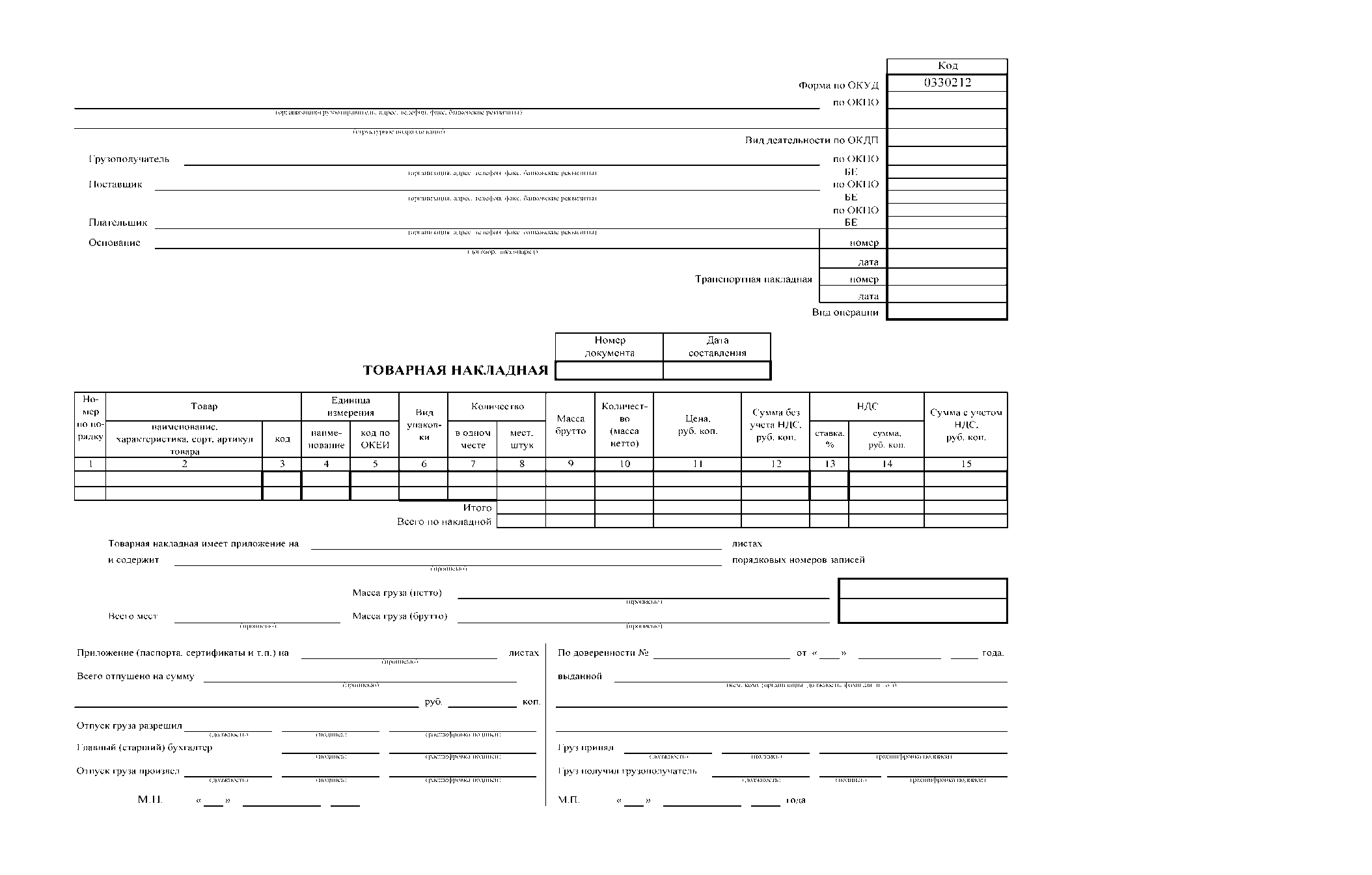                                                                                                                                                                 Приложение №5к Договору № ________________от «___» ____________2016Протокол согласования цены	Публичное акционерное общество «Центр по перевозке грузов в контейнерах «ТрансКонтейнер» (ПАО «ТрансКонтейнер»), именуемое в дальнейшем «Покупатель», в лице директора филиала ПАО «ТрансКонтейнер» на Куйбышевской железной дороге Булытова Алексея Николаевича, действующего на основании доверенности №________________ от _____________, с одной стороны, и _____________________ (сокращенное наименование __________), именуемое в дальнейшем «Поставщик», в лице _______________________________, действующего на основании _______________, с другой стороны, совместно именуемые «Стороны», составили настоящий Протокол согласования цены о нижеследующем:Стороны договорились установить цены на Товары, приобретённые по настоящему Договору поставки дизельного топлива и бензина с использованием смарт-картам для нужд филиала ПАО «ТрансКонтейнер» на Куйбышевской железно дороге: (ПРИМЕР)Настоящий Протокол является неотъемлемой частью Договора, вступает в силу с момента подписания его Сторонами и действует в течение срока действия настоящего Договора или до принятия Сторонами нового Протокола согласования цен.Настоящий Протокол согласования цены составлен в 2-х подлинных экземплярах, имеющих равную юридическую силу, по одному для каждой из Сторон.                                                                                                                                             Приложение №6к Договору № ________________от «___» ____________2016Акт о полном (частичном) исполнении договора(не является первичным учетным документом)г. Самара        							   «    » __________ 201__ г.Мы, нижеподписавшиеся,____________________________ (должность, ФИО) от лица Покупателя и___________________________  (должность, ФИО) от лица __________ Поставщиканастоящим подтверждаем следующее:По договору от «   » ___________ 201__ г., заключенному по результатам проведения запроса предложений № ______________________.за период с «    » ______________201__ г. по «    » _____________ 201__ г.1) Поставщиком исполнены обязательства по поставке Товара на ________ руб. (__________________рублей __ копеек);2) Покупателем исполнены обязательства по оплате поставленных Товаров на _______ руб. (__________________ рублей __ копеек);3) ИТОГО обоюдное исполнение сторонами взятых на себя обязательств за отчетный период составило ________ руб. (_____________рублей __ копеек);4) Стороны не имеют взаимных претензий в части исполненных обязательств.Справочно: 	Обоюдное исполнение сторонами взятых на себя обязательств по Договору с даты подписания Договора составило ________ руб. (__________________рублей __ копеек).От Покупателя:					             От Поставщика:____________ ФИО				            ____________ ФИО№ п/пНаименование п/пСодержание1.Предмет Запроса предложений.Запрос предложений № ЗП-НКПКБШ-16-0016 на право заключения договора на поставку дизельного топлива и бензина с использованием смарт-карт для нужд филиала ПАО «ТрансКонтейнер» на Куйбышевской железной дороге.2.Организатор Запроса предложений, адрес, контактные лица и представители ЗаказчикаОрганизатором является ПАО «ТрансКонтейнер». Функции Организатора выполняет:   Постоянная рабочая группа Конкурсной комиссии филиала ПАО «ТрансКонтейнер» на Куйбышевской железной дороге.Адрес: 443041, г.Самара, ул.Льва Толстого, д.131Контактное лицо Заказчика: Токарев Виталий Николаевич, тел.(846)303-24-19, 303-79-95  факс (846)303-71-14, электронный адрес:TokarevVN@trcont.ru.Контактное лицо Организатора: Вишневский Евгений Адольфович, тел./факс (846) 303-71-10, электронный адрес: VishnevskiyEA@trcont.ru3.Дата опубликования извещения о проведении Запроса предложений«  04  » октября   2016 г.4.Средства массовой информации (СМИ), используемые в целях информационного обеспечения проведения процедуры Запроса предложенийИзвещение о проведении Запроса предложений, изменения к извещению, настоящая документация о закупке (приглашение к участию в Запросе предложений), протоколы, оформляемые в ходе проведения Запроса предложений, вносимые в них изменения и дополнения и иные сведения, обязательность публикации которых предусмотрена  Положением о закупках и законодательством Российской Федерации публикуется (размещается) в информационно-телекоммуникационной сети «Интернет» на сайте ПАО «ТрансКонтейнер» (http://www.trcont.ru) и, в предусмотренных законодательством Российской Федерации случаях, на официальном сайте единой информационной системы в сфере закупок в информационно-телекоммуникационной сети «Интернет» (www.zakupki.gov.ru) (далее – Официальный сайт).В случае возникновения технических и иных неполадок при работе Официального сайта, блокирующих доступ к Официальному сайту в течение более чем одного рабочего дня, информация, подлежащая размещению на Официальном сайте, размещается на сайте ПАО «ТрансКонтейнер» с последующим размещением такой информации на Официальном сайте в течение одного рабочего дня со дня устранения технических или иных неполадок, блокирующих доступ к Официальному сайту, и считается размещенной в установленном порядке.5.Начальная (максимальная) цена договора/ цена лотаНачальная (максимальная) цена договора: 8 000 000  (Восемь миллионов) рублей с учетом стоимости топлива, стоимости информационного обслуживания смарт-карт, а также с учетом всех видов налогов, сборов кроме НДС. Сумма НДС и условия начисления определяются в соответствии с законодательством Российской Федерации.6.Место, дата начала и окончания подачи Заявок Заявки принимаются по рабочим дням с 08 часов 00 минут до 12 часов 00 минут и с 13 часов 00 минут до 17 часов 00 минут местного времени с даты, указанной в пункте 3 Информационной карты и до 09 часов 00 минут
« 17 »  октября 2016 г. по адресу, указанному в пункте 2 настоящей Информационной карты.7.Срок действия Заявки	Заявка должна действовать не менее 90 календарных дней с даты окончания срока подачи Заявок (пункт 6 настоящей Информационной карты).8. Оценка и сопоставление ЗаявокОценка и сопоставление Заявок состоится 
« 17 » октября   2016 г. в 10 часов 00 минут местного времени по адресу, указанному в пункте 2 настоящей Информационной карты.9.Конкурсная комиссияРешение об итогах Запроса предложений принимается Конкурсной комиссией аппарата управления ПАО «ТрансКонтейнер».Адрес: 125047, Москва, Оружейный переулок, д. 19.10.Подведение итоговПодведение итогов состоится не позднее 14 часов 00 минут местного времени « 08  »  ноября  2016 г. по адресу, указанному в пункте 9 Информационной карты11.Условия оплаты за товар, выполнение работ, оказание услугИсходя из потребности в необходимом ежемесячном количестве нефтепродуктов, Покупатель оплачивает Товар на условиях 100% предоплаты на основании счетов, выставляемых Поставщиком, путем перечисления денежных средств на расчетный счет поставщика в течении 10 (десяти) рабочих дней с даты получения счета.12.Количество лотов Один лот13.Срок и место поставки товара, выполнения  работ, оказания услугСрок выполнения работ, оказания услуг, поставки товара и т.д.: с даты подписания договора по 31 декабря 2018 года (включительно).Место выполнения работ, оказания услуг, поставки товара и т.д.: Автозаправочные станции (АЗС), расположенные на территории г. Уфа и Республики Башкортостан.Порядок оказания услуг, поставки товара и т.д.: поставка Товара покупателю осуществляется путем отпуска Товара покупателю на АЗС в объемах и по видам Товара согласно предъявленным смарт-картам. Поставщик должен обеспечить бесперебойную поставку Товара Покупателю с использованием смарт-карт в любой момент обращения на автозаправочную станцию (в круглосуточном режиме).14.Состав и количество (объем) товара, работ, услугСостав и объем Товара определен в Разделе 4 «Техническое задание»15.Официальный язык Русский язык. Вся переписка, связанная с проведением Запроса  предложений, ведется на русском языке. 16.Валюта Запроса предложений Рубли РФ17.Требования, предъявляемые к претендентам и Заявке на участие в Запросе предложений 1. Помимо указанных в пунктах 2.1 и 2.2 настоящей документации требований к претенденту, участнику предъявляются следующие требования:1.1 деятельность претендента, участника не должна быть приостановлена в порядке, предусмотренном Кодексом Российской Федерации об административных правонарушениях, на день подачи Заявки на участие в Запросе предложений.1.2 претендент должен являться производителем продукции, либо иметь договорные отношения с топливной/топливными брендовой/брендовыми компанией/компаниями, имеющей/имеющими в совокупности не менее 15 АЗС в г. Уфа и не менее 30 АЗС на территории Республики Башкортостан.  1.3 отсутствие за последние три года просроченной задолженности перед ПАО «ТрансКонтейнер», фактов невыполнения обязательств перед ПАО «ТрансКонтейнер» и причинения вреда имуществу ПАО «ТрансКонтейнер»;1.4 наличие опыта поставки товара, выполнения работ, оказания услуг и т.д. за период с 2015 по 2016 годы (включительно) с  предметом, аналогичному предмету Запроса предложений (поставка дизельного топлива и бензина с использованием смарт-карт), с суммарной стоимостью договоров не менее 50 % от начальной (максимальной) цены договора (пункт 5 информационной карты).2.  Претендент, помимо документов, указанных в пункте 2.3 настоящей документации о закупке, в составе заявки должен предоставить следующие документы:2.1 в случае если претендент, участник не является плательщиком НДС, документ, подтверждающий право претендента на освобождение от уплаты НДС, с указанием положения Налогового кодекса Российской Федерации, являющегося основанием для освобождения;2.2 паспорта качества, сертификаты соответствия продукции и/иные документы, подтверждающие качество Товара (копии, заверенные претендентом);2.3 годовая бухгалтерская (финансовая) отчетность, а именно: бухгалтерские балансы и отчеты о финансовых результатах за один последний завершенный отчетный период (финансовый год), принятые Федеральной налоговой службой Российской Федерации (с отметкой инспекции Федеральной налоговой службы Российской Федерации или с приложением документа, подтверждающего получение/отправку в Федеральную налоговую службу Российской Федерации бухгалтерской (финансовой) отчетности. При отсутствии годовой бухгалтерской (финансовой) отчетности пояснительное письмо от претендента с указанием причины ее отсутствия. Предоставляется копия документа от каждого юридического и/или физического лица, выступающего на стороне одного претендента;2.4 в подтверждение соответствия требованию, установленному частью «а» подпункта 2.1.1 документации о закупке, претендент осуществляет проверку информации о наличии/отсутствии у претендента задолженности более 1000 рублей по уплате налогов и о представленной претендентом налоговой отчетности, на официальном сайте Федеральной налоговой службы Российской Федерации (https://service.nalog.ru/zd.do).В случае наличия информации о неисполненной обязанности перед Федеральной налоговой службой Российской Федерации, претендент обязан в составе заявки представить документы, подтверждающие исполнение обязанностей (заверенные банком копии платежных поручений, акты сверки с отметкой налогового органа и т.п.). Организатором на день рассмотрения Заявок проверяется информация о наличии/отсутствии задолженности более 1000 рублей и о предоставленной претендентом налоговой отчетности на официальном сайте Федеральной налоговой службы Российской Федерации (вкладка «сведения о юридических лицах, имеющих задолженность по уплате налогов и/или не представляющих налоговую отчетность более года» (https://service.nalog.ru/zd.do));2.5 в подтверждение соответствия требованию, установленному частью «г» подпункта 2.1.1 документации о закупке, и отсутствия административных производств, в том числе о неприостановлении деятельности претендента в административном порядке и/или задолженности с суммарной суммой более 1000 рублей, претендент осуществляет проверку информации о наличии/отсутствии исполнительных производств претендента на официальном сайте Федеральной службы судебных приставов Российской Федерации (http://fssprus.ru/iss/ip), а также информации в едином Федеральном реестре сведений о фактах деятельности юридических лиц http://www.fedresurs.ru/companies/IsSearching.В случае наличия на официальном сайте Федеральной службы судебных приставов Российской Федерации информации о наличии в отношении претендента исполнительных производств, претендент обязан в составе Заявки представить документы, подтверждающие исполнение обязанностей по таким исполнительным производствам (заверенные банком копии платежных поручений, заверенные претендентом постановления о прекращении исполнительного производства и т.п.).Организатором на день рассмотрения Заявок проверяется информация о наличии исполнительных производств и/или неприостановлении деятельности на официальном сайте Федеральной службы судебных приставов Российской Федерации (вкладка «банк данных исполнительных производств») и едином Федеральном реестре сведений о фактах деятельности юридических лиц (вкладка «реестры»);2.6 решение или копию решения об одобрении сделки, планируемой к заключению в результате Запроса предложений, если такое одобрение требуется в соответствии с законодательством Российской Федерации или учредительными документами претендента (об одобрении крупной сделки, сделки, в совершении которой имеется заинтересованность, и др.). В случае если получение указанного решения до истечения срока подачи Заявок для претендента на участие в Запросе предложений невозможно в силу необходимости соблюдения установленного законодательством и учредительными документами претендента порядка созыва заседания органа, к компетенции которого относится вопрос об одобрении или о совершении соответствующих сделок, претендент обязан представить письмо, содержащее обязательство в случае признания его победителем Запроса предложений представить вышеуказанное решение до момента заключения договора. В случае если такого одобрения не требуется, претендент представляет соответствующее обоснованное заявление.2.7 документ по форме приложения № 4 к документации о закупке о наличии опыта поставки товара, выполнения работ, оказания услуг и т.д. за период 2015 - 2016 годы (включительно) по предмету, аналогичному предмету Запроса предложений (поставку дизельного топлива и бензина с использованием смарт-карт), с приложением соответствующих подписанных сторонами копий договоров и копий актов передачи (актов сдачи-приемки, накладных) поставки товара, выполнения работ, оказания услуг в объеме и стоимости указанных в приложенном договоре (договорах) и/или иные документы, подтверждающие факт поставки товара, выполнения работ, оказания услуг в объеме и стоимости указанных в приложенном договоре (договорах). Суммарная стоимость всех указанных и предоставленных претендентом договоров должна быть не менее 50 % от начальной максимальной цены договора.18.Особенности предоставления документов иностранными участниками Особенности не предусмотрены. 19.Критерии оценки Заявок на участие в Запросе предложений20.Особенности заключения договора1. Цена по договору, заключаемому по результатам проведения настоящего Запроса предложений, в процессе исполнения договора может быть увеличена по согласованию сторон без проведения дополнительных конкурсных процедур на следующих условиях:Увеличение общей цены на Товары  за счет роста стоимости единицы продукции в процессе исполнения договора составит не более 10 (десяти) % в год.2. Победитель вправе направить Заказчику предложения по внесению изменений в договор, размещенный в составе настоящей документации о закупке (приложение № 5), до момента его подписания победителем. Указанные предложения должны быть получены Заказчиком в двухсуточный срок с момента получения участником, признанного по итогам Запроса предложений победителем, соответствующего уведомления от Заказчика.  Изменения могут касаться только положений договора, которые не были одним из оценочных критериев для выбора победителя, указанных в пункте 19 Информационной карты настоящей документации о закупке.Внесение изменений в договор по предложениям победителя является правом Заказчика и осуществляется по усмотрению Заказчика.Победитель не имеет права отказаться от заключения договора, если его предложения по внесению в договор изменений не были согласованы Заказчиком.21.Привлечение субподрядчиков, соисполнителейНе допускается22.Обеспечение исполнения договораНе предусмотрено23.Обеспечение заявкиНе предусмотрено№ п/п№АЗС*Наименование  собственника АЗС*Местонахождение  АЗС* (фактический адрес)Вид и марка топливаГОСТ, ТУ, экологический класс продукцииРазмер дисконта, %1234567Итого:Итого:---№Наименование показателя, ед.изм.Значение1Срок выдачи необходимого Заказчику количества смарт-карт, с даты получения письменного заявления, рабочих дней2Ежемесячная кредитная сумма, представляемая Заказчику после окончания зачисленных на расчетный счет платежей, руб. с НДС3Условия и порядок оплаты по договору Исходя из потребности в необходимом ежемесячном количестве нефтепродуктов, покупатель оплачивает Товар на условиях ____% предоплаты на основании счетов, выставляемых поставщиком, путем перечисления денежных средств на расчетный счет поставщика  в течение __ (______) (указывается не менее 10 рабочих дней)  рабочих дней с даты получения счета.№№Дата и номер договора (прилагаются копии договоров в соответствии с подпунктом 2.7  Информационной карты)Предмет договора (указываются только договоры по предмету, на поставку топлива с использованием смарт-карт с указанием количества поставляемого товара, работ, услуг) Наименование контрагента   Сумма стоимости  оказанных услуг по договору, без учета НДС, руб.Итого:Итого:Итого:«    »                      2016Поставщик:Покупатель:Публичное акционерное общество «Центр по перевозке грузов в контейнерах «ТрансКонтейнер» Сокращенное наименование: ПАО «ТрансКонтейнер» ИНН 7708591995  КПП 997650001 Место нахождения: Российская Федерация, 125047, г. Москва,  Оружейный переулок, д.19 Филиал ПАО  «ТрансКонтейнер» на Куйбышевской железной дороге ОКПО 94952014 ОКАТО 36401364000Место нахождения филиала: Российская Федерация, 443041, г. Самара, ул. Льва Толстого, д.131Телефон/факс (846) 303-71-14Почтовый адрес: Российская Федерация, 443041, г. Самара, ул. Льва Толстого, д.131Платежные реквизиты:р/с  407028105102400004079в  Филиал ПАО Банк ВТБ в г.Нижнем Новгороде кор/счет 30101810200000000837БИК 042202837___________________/ФИОм.п.Директор филиала___________________/А.Н. Булытовм.п.№ картыГос. номер / Ф.И.О водителяБензин Аи-92Дизельное топливоСхема обслуживанияПин-кодПоставщик__________________ФИОм.п.Покупатель_________________А.Н. Булытовм.п.№ п/пНомер картыPIN-кодКАРТЫ ПЕРЕДАЛ:КАРТЫ ПРИНЯЛ:Поставщик__________________ФИОм.п.Покупатель__________________ А.Н. Булытовм.п.Поставщик________________ФИОм.п.Покупатель______________А.Н. Булытов м.п.Списки АЗССкидка за Товар(минус ___  процентов)(минус ___  процентов)(минус ___  процентов)Поставщик_______________ФИОм.п.Покупатель______________ А.Н. Булытовм.п.